                                  Proxy Form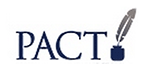 has permission to access: My personal profile (requires faculty member’s approval) Profiles for all college faculty (requires Dean’s approval) Profile for all department faculty (requires Department Chair’s approval) Profiles for all section faculty (requires Department Chair’s approval)If you need to remove any proxies, please list their user IDs here:Approved by (signature): _____________________________________________________________Email completed form to: DMAdmin@augusta.eduDate:Name of Proxy:User ID:College Name:Department Name:Section Name:Please print name: Title: